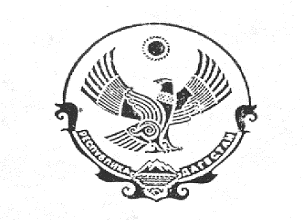 РЕСПУБЛИКА ДАГЕСТАНАДМИНИСТРАЦИЯ СЕЛЬСКОГО ПОСЕЛЕНИЯ«сельсовет Касумкентский»368760 с. Касумкент, ул. М. Стальского 4, С. Стальский район, Республика Дагестан«29» июня 2021 г.                                                                                        № 93     «Об установлении объема сведений об объектах учета реестра имущества муниципального образования сельсовет Касумкентский, подлежащих размещению на официальном сайте администрации муниципального образования сельсовет Касумкентский в информационно-телекоммуникационной сети «Интернет», а также сроков размещения и порядка актуализации таких сведений    Во исполнение подпункта «г» пункта 2 перечня поручений Президента Российской Федерации по итогам заседания Государственного Совета Российской Федерации от 05.04.2018 №Пр-817ГС, в соответствии с Приказом Минэкономразвития РФ от 30 августа 2011 года № 424 «Об утверждении Порядка ведения органами местного самоуправления реестров муниципального имущества», администрация сельского поселения «сельсовет «Касумкентский» ПОСТАНОВЛЯЕТ: Установить объем сведений об объектах учета реестра имущества, находящегося в муниципальной собственности сельского поселения «сельсовет «Касумкентский» в информационно-телекоммуникационной сети «Интернет», согласно приложению, к настоящему постановлению.      2. Установить, что сведения об объектах учета реестра имущества, находящегося в муниципальной собственности сельского поселения «сельсовет «Касумкентский» подлежат размещению и ежегодной актуализации на официальном сайте администрации сельского поселения в информационно-телекоммуникационной сети «Интернет».      3. Установить, что сведения об объектах учета имущества, находящегося в муниципальной собственности, размещаются по состоянию на 01 января текущего года в срок не позднее 20 января текущего года.       4.  Опубликовать настоящее постановление в сборнике нормативно-правовых актов органов местного самоуправления сельского поселения и разместить на официальном сайте администрации сельского поселения.                5.   Контроль над выполнением постановления оставляю за собой.        6. Постановление вступает в силу после его официального опубликования (обнародования).Глава администрации СП«сельсовет Касумкентский»                                                                  Д.С. Бабаев                                                                                                        Приложение                                                                      к постановлению администрации                                                                           сельского поселения от 29.06.2021 № 93Объём сведенийоб объектах учёта реестра имущества, находящегося в муниципальной собственности администрации сельского поселения «сельсовет «Касумкентский» муниципального района «Сулейман-Стальский район», подлежащих размещению на официальном сайте администрации     сельского поселения, в информационно-телекоммуникационной сети «Интернет»Земельный участок:- наименование- адрес (местонахождение)- кадастровый номер- площадь- категория земель- вид разрешенного использования- пользователь- вид обременения (ограничения)Здание, сооружение, объект незавершенного строительства:- вид объекта- наименование - адрес (местонахождение)- кадастровый номер- площадь (протяженность)- правообладатель- тип права - вид обременения (ограничения)- целевое назначениеПомещение:- вид объекта- наименование - адрес (местонахождение)- кадастровый номер- площадь (протяженность)- правообладатель- тип права - вид обременения (ограничения)Движимое имущество:- вид объекта- наименование - инвентарный номер- правообладатель- тип права            - вид обременения (ограничения)ПОСТАНОВЛЕНИЕ